Wenn wir fahren, fahren, fahren(Melodie: Wenn wir schau´n über´n Zaun…)Wenn wir fahren, fahren, fahren mit dem Auto, Auto, Auto  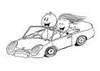 nach Villach oder nach Spittal.Wir fahren gerne hin und her,ja, da freuen wir uns alle sehr. Wenn wir fahren, fahren, fahren mit dem Autobus           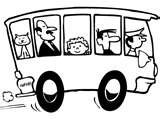 nach ……. oder nach …..Wir fahren gerne hin und her,ja, da freuen wir uns alle sehr. Wenn wir fahren, fahren, fahren mit der Straßenbahn         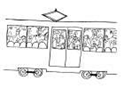 durch die ganze große Stadt.Wir fahren gerne hin und her,ja, da freuen wir uns alle sehr.Wenn wir fahren, fahren, fahren mit der U-Bahn                   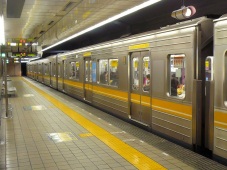 durch den Tunnel unter der Erde.Wir fahren gerne hin und her,ja, da freuen wir uns alle sehr.Wenn wir fahren, fahren, fahren mit dem Fahrrad                 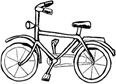 über Wiesen, durch den grünen Wald.Wir fahren gerne hin und her,ja, da freuen wir uns alle sehr, Wir gehen auch zu Fuß sehr gerne				Nach Hause oder in die Ferne.Denn wir gehen gern hin und her,ja, da freuen wir uns alle sehr.